GRUODŽIO 21 D. (TREČIADIENĮ) ATVYKSTA KALĖDŲ SENELIS 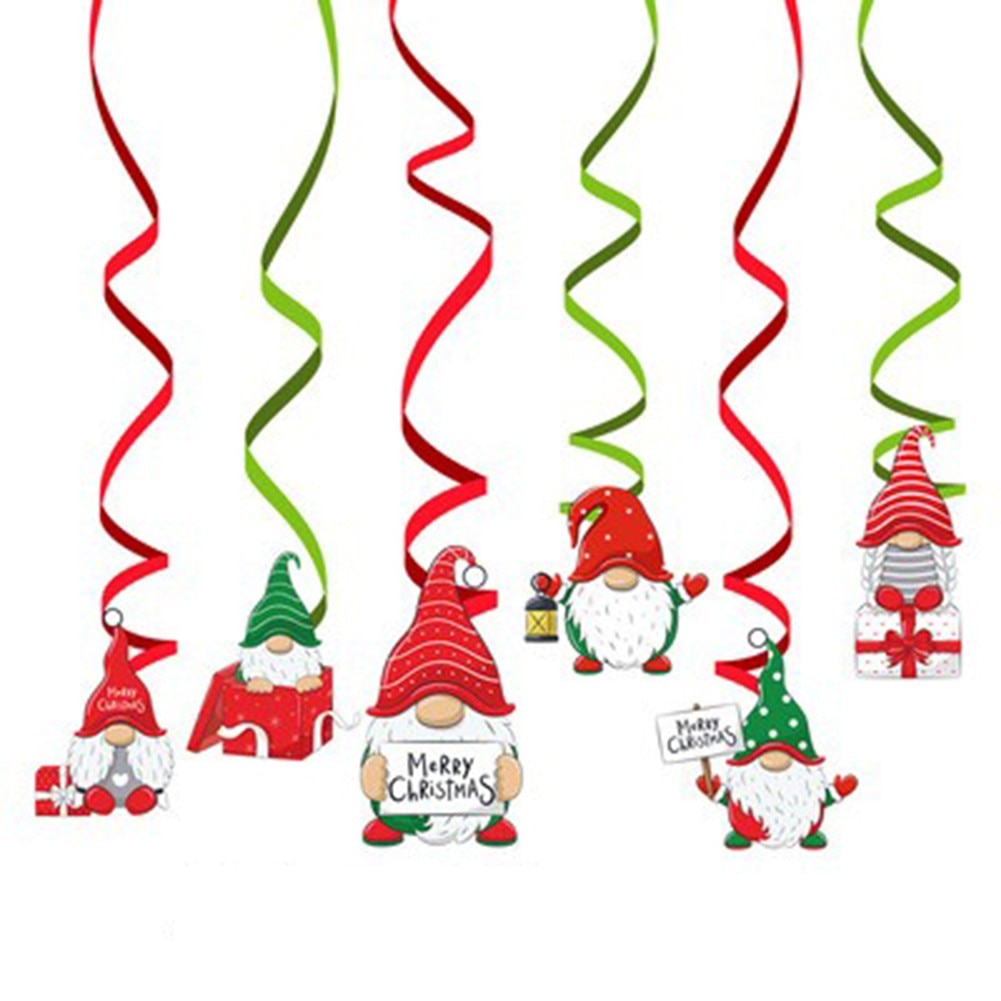 JIS PRAMOGAUS IR ŠĖLS SU VAIKAIS NUO 9 IKI 14 VAL.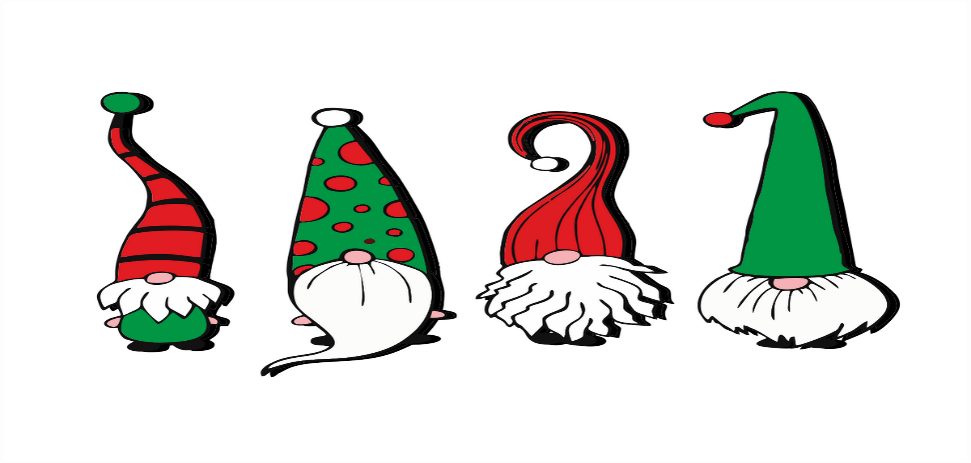 9. 15grupėje „Boružiukai“10.00grupėje „Zuikučiai“11.00grupėje „Meškučiai“12.00grupėje „Voveriukai“13.00grupėje „Skruzdėliukai“